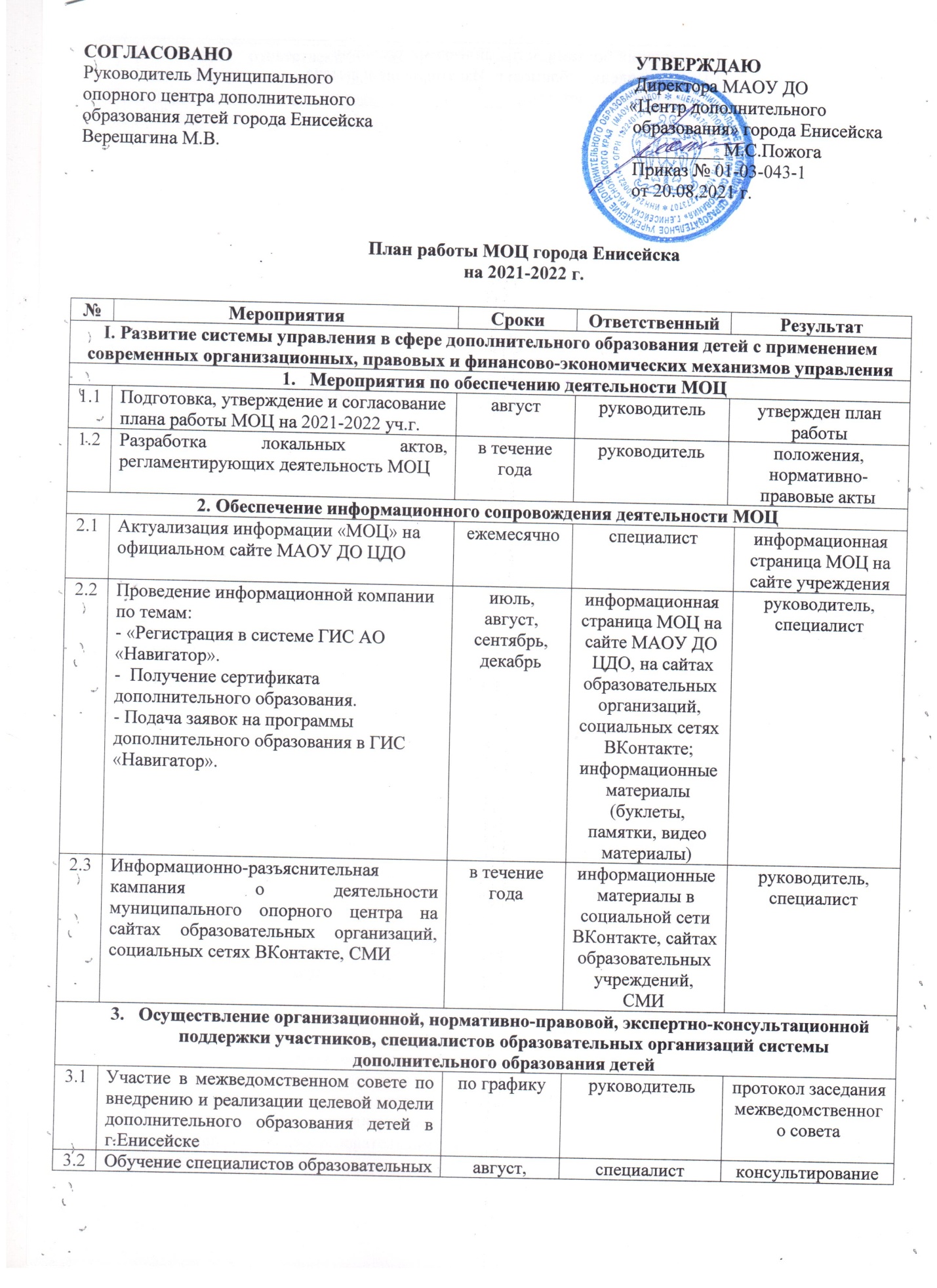 СОГЛАСОВАНО                                                                                        УТВЕРЖДАЮРуководитель Муниципального                                                                  Директора МАОУ ДОопорного центра дополнительного                                                            «Центр дополнительного образования детей города Енисейска                                                         образования» города ЕнисейскаВерещагина М.В.                                                                                          __________М.С.Пожога                                                                                                                        Приказ № 01-03-043-1                                                                                                                        от 20.08.2021 г.План работы МОЦ города Енисейска на 2021-2022 г.№МероприятияСрокиОтветственныйРезультатРезультатI. Развитие системы управления в сфере дополнительного образования детей с применением современных организационных, правовых и финансово-экономических механизмов управленияI. Развитие системы управления в сфере дополнительного образования детей с применением современных организационных, правовых и финансово-экономических механизмов управленияI. Развитие системы управления в сфере дополнительного образования детей с применением современных организационных, правовых и финансово-экономических механизмов управленияI. Развитие системы управления в сфере дополнительного образования детей с применением современных организационных, правовых и финансово-экономических механизмов управленияI. Развитие системы управления в сфере дополнительного образования детей с применением современных организационных, правовых и финансово-экономических механизмов управленияI. Развитие системы управления в сфере дополнительного образования детей с применением современных организационных, правовых и финансово-экономических механизмов управленияМероприятия по обеспечению деятельности МОЦ Мероприятия по обеспечению деятельности МОЦ Мероприятия по обеспечению деятельности МОЦ Мероприятия по обеспечению деятельности МОЦ Мероприятия по обеспечению деятельности МОЦ Мероприятия по обеспечению деятельности МОЦ 1.1Подготовка, утверждение и согласование плана работы МОЦ на 2021-2022 уч.г.августруководитель утвержден план работыутвержден план работы1.2Разработка локальных актов, регламентирующих деятельность МОЦв течение годаруководительположения, нормативно-правовые актыположения, нормативно-правовые акты2. Обеспечение информационного сопровождения деятельности МОЦ2. Обеспечение информационного сопровождения деятельности МОЦ2. Обеспечение информационного сопровождения деятельности МОЦ2. Обеспечение информационного сопровождения деятельности МОЦ2. Обеспечение информационного сопровождения деятельности МОЦ2. Обеспечение информационного сопровождения деятельности МОЦ2.1Актуализация информации «МОЦ» на официальном сайте МАОУ ДО ЦДОежемесячноспециалистспециалистинформационная страница МОЦ на сайте учреждения2.2Проведение информационной компании по темам:- «Регистрация в системе ГИС АО «Навигатор».-  Получение сертификата дополнительного образования.- Подача заявок на программы дополнительного образования в ГИС «Навигатор».июль, август, сентябрь, декабрь информационная страница МОЦ на сайте МАОУ ДО  ЦДО, на сайтах образовательных организаций, социальных сетях ВКонтакте;информационные материалы (буклеты, памятки, видео материалы)информационная страница МОЦ на сайте МАОУ ДО  ЦДО, на сайтах образовательных организаций, социальных сетях ВКонтакте;информационные материалы (буклеты, памятки, видео материалы)руководитель,специалист2.3Информационно-разъяснительная кампания о деятельности муниципального опорного центра на сайтах образовательных организаций, социальных сетях ВКонтакте, СМИв течение года информационные материалы в социальной сети ВКонтакте, сайтах образовательных учреждений, СМИинформационные материалы в социальной сети ВКонтакте, сайтах образовательных учреждений, СМИруководитель,специалистОсуществление организационной, нормативно-правовой, экспертно-консультационной поддержки участников, специалистов образовательных организаций системы дополнительного образования детейОсуществление организационной, нормативно-правовой, экспертно-консультационной поддержки участников, специалистов образовательных организаций системы дополнительного образования детейОсуществление организационной, нормативно-правовой, экспертно-консультационной поддержки участников, специалистов образовательных организаций системы дополнительного образования детейОсуществление организационной, нормативно-правовой, экспертно-консультационной поддержки участников, специалистов образовательных организаций системы дополнительного образования детейОсуществление организационной, нормативно-правовой, экспертно-консультационной поддержки участников, специалистов образовательных организаций системы дополнительного образования детейОсуществление организационной, нормативно-правовой, экспертно-консультационной поддержки участников, специалистов образовательных организаций системы дополнительного образования детей3.1Участие в межведомственном совете по внедрению и реализации целевой модели дополнительного образования детей в г.Енисейскепо графикуруководительруководительпротокол заседания межведомственного совета3.2Обучение специалистов образовательных организаций, ответственных за ГИС «Навигатор», в том числе вновь приступивших к работе с информационной системой Навигаторавгуст, сентябрьспециалистспециалистконсультирование3.3Региональная экспертиза качества дополнительных общеобразовательных программ ЦДОмай-сентябрьспециалисты МОЦ, ЦДОспециалисты МОЦ, ЦДОэкспертное заключение3.4Участие в составе региональной экспертной группы по сертификации дополнительных общеобразовательных программмай-сентябрьспециалисты ЦДОспециалисты ЦДОучастие педагогов  в составе региональной экспертной группы по сертификации3.5Проведение инвентаризации инфраструктурных, материально-технических и кадровых ресурсов организаций, реализующих дополнительные общеобразовательные программыоктябрь,апрельруководитель,специалиструководитель,специалистаналитическая справка4. Обеспечение доступности дополнительного образования с учетом региональной специфики4. Обеспечение доступности дополнительного образования с учетом региональной специфики4. Обеспечение доступности дополнительного образования с учетом региональной специфики4. Обеспечение доступности дополнительного образования с учетом региональной специфики4. Обеспечение доступности дополнительного образования с учетом региональной специфики4. Обеспечение доступности дополнительного образования с учетом региональной специфики4.1Анализ потребности у обучающихся, родителей в  программах дополнительного образованияфевраль-мартруководитель,специалист, образовательные организацииинформационная справкаинформационная справка4.2Разработка и утверждение реестра реализуемых программ дополнительного образования по муниципальному заданию и в рамках персонифицированного финансированиямай-июньруководительреестр программреестр программ4.3Обновление модели доступности дополнительного образования для различных категорий потребителей (дети, находящиеся в трудной жизненной ситуации, дети с ограниченными возможностями здоровья, талантливые дети и т.д.)май-июньруководительмодели доступности дополнительного образованиямодели доступности дополнительного образования4.4Мониторинг охвата детей программами дополнительного образования.сентябрь, январьруководительинформационная справкаинформационная справка5. Подготовка аналитико-отчетной документации о деятельности МОЦ, образовательных организаций в соответствии с целевыми индикаторами5. Подготовка аналитико-отчетной документации о деятельности МОЦ, образовательных организаций в соответствии с целевыми индикаторами5. Подготовка аналитико-отчетной документации о деятельности МОЦ, образовательных организаций в соответствии с целевыми индикаторами5. Подготовка аналитико-отчетной документации о деятельности МОЦ, образовательных организаций в соответствии с целевыми индикаторами5. Подготовка аналитико-отчетной документации о деятельности МОЦ, образовательных организаций в соответствии с целевыми индикаторами5. Подготовка аналитико-отчетной документации о деятельности МОЦ, образовательных организаций в соответствии с целевыми индикаторами5.1Мониторинг реализации комплекса мер («дорожной карты») по внедрению целевой модели развития региональной системы дополнительного образования детей и выполнение целевых индикаторовдекабрь, майруководительотчетотчет5.2Аналитическая справка о деятельности МОЦ за 2021-2022 учебный годмайруководительформа отчетаформа отчетаII. Обеспечение развития профессионального мастерства и уровня компетенций педагогических работников и других участников сферы дополнительного образования детейII. Обеспечение развития профессионального мастерства и уровня компетенций педагогических работников и других участников сферы дополнительного образования детейII. Обеспечение развития профессионального мастерства и уровня компетенций педагогических работников и других участников сферы дополнительного образования детейII. Обеспечение развития профессионального мастерства и уровня компетенций педагогических работников и других участников сферы дополнительного образования детейII. Обеспечение развития профессионального мастерства и уровня компетенций педагогических работников и других участников сферы дополнительного образования детейII. Обеспечение развития профессионального мастерства и уровня компетенций педагогических работников и других участников сферы дополнительного образования детей1.1Повышение квалификации специалистов МОЦ, организаций, реализующих дополнительные общеобразовательные программыв течение года (по необходимости)МОЦ, ЦДОповышение квалификацииповышение квалификации1.2Участие в VI региональном форуме дополнительного образования Красноярского края6-15.12МОЦ, ЦДО, образовательные организацииповышение уровня информированности и квалификацииповышение уровня информированности и квалификации1.3Методические мероприятия с педагогами (семинары, творческие площадки):- Организация кадровой политики учреждений дополнительного образования в новой ПФДО- реальности - Креативные (творческие) индустрии – 
новые содержательные решения для программ дополнительного образования.- Особенности проектирования разноуровневых дополнительных общеразвивающих программ.в течение года (по плану ЦДО)МОЦпрограммы мероприятийпрограммы мероприятий1.4Работа на регионально-сетевой платформе «КОДО» педагогов ДО:- разработка и реализация проекта «Креативные индустрии: от идеи – к программе»;- разработка и реализация проекта «Профессиональные пробы «ПРОФориентир»»январьапрельЦДО, МОЦразработка и обновление программразработка и обновление программ1.5Организация и проведение семинаров, совещаний, по вопросам внедрения системы персонифицированного финансирования для педагогов дополнительного образованияМОЦпрограммы обучающих семинаров программы обучающих семинаров 1.6Консультации для специалистов муниципальных организаций, реализующих дополнительные общеобразовательные программы по разработке дополнительных общеобразовательных общеразвивающих программ в соответствии с современными требованиямиапрель, майспециалистконсультацииконсультации1.7Участие в федеральных, региональных семинарах, вебинарах, рабочих совещанияхв течение года(по плану РМЦ)МОЦповышение уровня информированности и квалификацииповышение уровня информированности и квалификацииIII. Обеспечение функционирования общедоступного навигатора в системе дополнительного образования детей, в том числе содержательное наполнение регионального и муниципальных сегментов навигатораIII. Обеспечение функционирования общедоступного навигатора в системе дополнительного образования детей, в том числе содержательное наполнение регионального и муниципальных сегментов навигатораIII. Обеспечение функционирования общедоступного навигатора в системе дополнительного образования детей, в том числе содержательное наполнение регионального и муниципальных сегментов навигатораIII. Обеспечение функционирования общедоступного навигатора в системе дополнительного образования детей, в том числе содержательное наполнение регионального и муниципальных сегментов навигатораIII. Обеспечение функционирования общедоступного навигатора в системе дополнительного образования детей, в том числе содержательное наполнение регионального и муниципальных сегментов навигатораIII. Обеспечение функционирования общедоступного навигатора в системе дополнительного образования детей, в том числе содержательное наполнение регионального и муниципальных сегментов навигатора1.1Актуализация информации по образовательным организациям и дополнительным общеобразовательным программамсентябрь, январьМОЦаналитическая справкааналитическая справка1.2Наполнение сегментов регионального навигаторав течение годаМОЦ, образовательные организацииметодические материалыметодические материалы1.3Информационная кампания о функционировании регионального навигаторав течение годаМОЦматериалы информационного характераматериалы информационного характера